PPL Corporation Reports 2020 Earnings Announces 2020 reported earnings of $1.91 per share. Delivers 2020 earnings from ongoing operations of $2.40 per share, achieving results within original forecast range despite COVID-19 impacts.Declares quarterly dividend of $0.4150 per share.	ALLENTOWN, Pa. (Feb. 18, 2021) – PPL Corporation (NYSE: PPL) on Thursday (2/18) announced 2020 reported earnings (GAAP) of $1.47 billion, or $1.91 per share, compared with $1.75 billion, or $2.37 per share, in 2019. 	Adjusting for special items, 2020 earnings from ongoing operations (non-GAAP) were $1.85 billion, or $2.40 per share, compared with 2019 ongoing earnings of $1.81 billion, or $2.45 per share.   “In the face of a global pandemic, PPL demonstrated its resilience, providing electricity and natural gas safely and reliably to first responders and more than 10 million customers, giving them one less thing to worry about in an uncertain world,” said PPL President and Chief Executive Officer Vincent Sorgi.“As the pandemic necessitated changes to the way we work, we responded quickly and effectively, achieving award-winning customer satisfaction, completing more than $3 billion in infrastructure improvements, advancing our clean energy strategy, and supporting COVID-19 relief for individuals and families struggling in our communities.“In addition, as COVID-19 forced lockdowns and business closures, we positioned PPL to weather the economic downturn and managed the financial impact, achieving our earnings guidance and delivering on our commitment to return capital to shareowners.”In achieving earnings from ongoing operations at the low end of the company’s original 2020 earnings guidance of $2.40 to $2.60 per share, PPL overcame a $0.12-per-share unfavorable impact from COVID-19 due to lower sales volumes in the U.K. and lower commercial and industrial demand in Kentucky, as well as a $0.05 unfavorable impact due to milder than normal weather.Looking forward, Sorgi said the company’s long-term strategy is to achieve industry-leading performance in safety, reliability, customer satisfaction and operational efficiency; to advance a clean energy transition while maintaining affordability and reliability; to maintain a strong financial foundation and create long-term value for our shareowners; to foster a diverse and exceptional workplace; and to build strong communities.            In 2021, that includes completing the process to sell PPL’s U.K. utility business and reposition the corporation as a U.S.-focused utility company, a move PPL believes will simplify its business mix, unlock shareowner value, strengthen its balance sheet, enhance long-term earnings growth and provide the company greater financial flexibility.             PPL said the formal process to sell the U.K. utility business remains on track. While there can be no assurance of any specific outcome, including whether it will result in the completion of any transaction, the company continues to expect to announce a transaction in the first half of 2021.In addition to announcing year-end earnings results, PPL reported fourth-quarter 2020 earnings of $290 million, or $0.38 per share, compared with reported earnings of $364 million, or $0.48 per share, in 2019. Adjusting for special items, fourth-quarter 2020 earnings from ongoing operations were $456 million, or $0.59 per share, compared with $431 million, or $0.57 per share, in 2019.The company also maintained its commitment to dividends as a key component of total shareowner return, announcing a quarterly common stock dividend of $0.4150 per share, payable April 1, 2021, to shareowners of record as of March 10, 2021. The dividend will mark the company’s 301st consecutive quarterly dividend paid since 1946.Fourth-Quarter and Year-to-Date Earnings Details	As discussed in this news release, reported earnings are calculated in accordance with U.S. Generally Accepted Accounting Principles (GAAP). “Earnings from ongoing operations” is a non-GAAP financial measure that is adjusted for special items. See the tables at the end of this news release for a reconciliation of reported earnings to earnings from ongoing operations, including an itemization of special items.Fourth-Quarter and Year-to-Date Earnings by Segment Key Factors Impacting EarningsIn addition to the segment drivers outlined below, PPL’s reported earnings in 2020 included special-item after-tax expenses of $378 million, or $0.49 per share, primarily from unrealized losses on foreign currency economic hedges and the impact of the U.K. tax rate change on deferred taxes. Reported earnings in 2019 included special-item after-tax expenses of $60 million, or $0.08 per share, primarily from unrealized losses on foreign currency economic hedges.	PPL’s reported earnings for the fourth quarter of 2020 included special-item after-tax expenses of $166 million, or $0.21 per share, primarily from unrealized losses on foreign currency economic hedges. Reported earnings for the fourth quarter of 2019 included special-item after-tax expenses of $67 million, or $0.09 per share, primarily from unrealized losses on foreign currency economic hedges.U.K. Regulated Segment	PPL’s U.K. Regulated segment primarily consists of the regulated electricity delivery operations of Western Power Distribution (WPD), which serves Southwest and Central England and South Wales.Reported earnings in 2020 decreased by $0.44 per share compared with a year ago. Earnings from ongoing operations in 2020 decreased by $0.07 per share. Factors impacting 2020 U.K. Regulated segment earnings results included $0.06 per share from the effect of dilution. Excluding dilution, factors driving earnings results included lower sales volumes primarily due to the impact of COVID-19, lower pension income, higher operation and maintenance expense, and higher depreciation expense, partially offset by higher foreign currency exchange rates and higher prices.	Reported earnings in the fourth quarter of 2020 decreased by $0.11 per share compared with a year ago. Earnings from ongoing operations in the fourth quarter of 2020 decreased by $0.01 per share. Factors impacting fourth-quarter U.K. Regulated segment earnings results included $0.01 per share from the effect of dilution. Excluding dilution, factors driving earnings results included higher foreign currency exchange rates, offset by lower pension income, lower sales volumes primarily due to the impact of COVID-19 and higher income taxes.Kentucky Regulated Segment	PPL’s Kentucky Regulated segment primarily consists of the regulated electricity and natural gas operations of Louisville Gas and Electric Company and the regulated electricity operations of Kentucky Utilities Company.	Reported earnings in 2020 decreased by $0.05 per share compared with a year ago. Earnings from ongoing operations in 2020 decreased by $0.04 per share. Factors impacting 2020 Kentucky Regulated segment earnings results included $0.02 per share from the effect of dilution. Excluding dilution, factors driving earnings results included lower commercial and industrial demand revenue due to the impact of COVID-19, lower sales volumes primarily due to weather, higher depreciation expense and higher income taxes due to a tax credit recognized in the second quarter of 2019, partially offset by higher retail rates effective May 1, 2019, and lower operation and maintenance expense.	Reported earnings and earnings from ongoing operations in the fourth quarter of 2020 increased by $0.01 per share compared with a year ago. Factors driving earnings results primarily included lower operation and maintenance expense partially offset by lower commercial and industrial demand revenue due to the impact of COVID-19.Pennsylvania Regulated Segment	PPL’s Pennsylvania Regulated segment consists of the regulated electricity delivery operations of PPL Electric Utilities. Reported earnings and earnings from ongoing operations in 2020 increased by $0.03 per share compared with a year ago. Factors impacting 2020 Pennsylvania Regulated segment earnings results included $0.03 per share from the effect of dilution. Excluding dilution, factors driving earnings results primarily included returns on additional capital investments in transmission and lower operation and maintenance expense, partially offset by higher depreciation expense.	Reported earnings and earnings from ongoing operations in the fourth quarter of 2020 were even compared with a year ago. Factors driving earnings results primarily included returns on additional capital investments in transmission and lower operation and maintenance expense, partially offset by higher income taxes and higher depreciation expense.Corporate and Other	PPL’s Corporate and Other category primarily includes unallocated corporate-level financing and other costs.  Reported earnings in 2020 were even compared with a year ago. Earnings from ongoing operations in 2020 increased by $0.03 compared to a year ago. Excluding special items, factors driving earnings results primarily included lower overall corporate expenses and other factors.	Reported earnings in the fourth quarter of 2020 were even compared with a year ago. Earnings from ongoing operations in the fourth quarter of 2020 increased by $0.02 compared to a year ago. Excluding special items, factors driving earnings results primarily included lower overall corporate expenses and other factors.2021 Earnings Forecast	PPL is not providing future earnings guidance at this time as a result of the formal process to sell its U.K. utility business. The company expects to announce a transaction in the first half of 2021.	Headquartered in Allentown, Pa., PPL Corporation (NYSE: PPL) is one of the largest companies in the U.S. utility sector. PPL's seven high-performing, award-winning utilities serve more than 10 million customers in the U.S. and United Kingdom. With more than 12,000 employees, the company is dedicated to providing exceptional customer service and reliability and delivering superior value for shareowners. To learn more, visit www.pplweb.com.#     #     #(Note: All references to earnings per share in the text and tables of this news release are stated in terms of diluted earnings per share unless otherwise noted.)Conference Call and WebcastPPL invites interested parties to listen to a live Internet webcast of management’s teleconference with financial analysts about fourth-quarter and full-year 2020 financial results at 11 a.m. Eastern time on Thursday, Feb. 18. The call will be webcast live, in audio format, together with slides of the presentation. Interested individuals can access the webcast link at www.pplweb.com/investors under Events and Presentations or access the live conference call via telephone at 1-888-346-8683. International participants should call 1-412-902-4270. Participants will need to enter the following “Elite Entry” number in order to join the conference: 4358266. For those who are unable to listen to the live webcast, a replay with slides will be accessible at www.pplweb.com/investors for 90 days after the call.#     #     #Management utilizes “Earnings from Ongoing Operations” as a non-GAAP financial measure that should not be considered as an alternative to reported earnings, or net income, an indicator of operating performance determined in accordance with GAAP. PPL believes that Earnings from Ongoing Operations is useful and meaningful to investors because it provides management’s view of PPL’s earnings performance as another criterion in making investment decisions. In addition, PPL’s management uses Earnings from Ongoing Operations in measuring achievement of certain corporate performance goals, including targets for certain executive incentive compensation. Other companies may use different measures to present financial performance.Earnings from Ongoing Operations is adjusted for the impact of special items. Special items are presented in the financial tables on an after-tax basis with the related income taxes on special items separately disclosed. Income taxes on special items, when applicable, are calculated based on the statutory tax rate of the entity where the activity is recorded. Special items may include items such as:Unrealized gains or losses on foreign currency economic hedges (as discussed below).Gains and losses on sales of assets not in the ordinary course of business.Impairment charges.Significant workforce reduction and other restructuring effects.Acquisition and divestiture-related adjustments.Other charges or credits that are, in management’s view, non-recurring or otherwise not reflective of the company’s ongoing operations.Unrealized gains or losses on foreign currency economic hedges include the changes in fair value of foreign currency contracts used to hedge British-pound-sterling-denominated anticipated earnings and anticipated proceeds from the potential sale of its U.K. utility business. The changes in fair value of these contracts are recognized immediately within GAAP earnings. Management believes that excluding these amounts from Earnings from Ongoing Operations until settlement of the contracts provides a better matching of the financial impacts of those contracts with the economic value of PPL’s underlying hedged earnings.Statements contained in this news release, including statements with respect to future earnings, cash flows, dividends, financing and corporate strategy, are “forward-looking statements” within the meaning of the federal securities laws. Although PPL Corporation believes that the expectations and assumptions reflected in these forward-looking statements are reasonable, these statements are subject to a number of risks and uncertainties, and actual results may differ materially from the results discussed in the statements. The following are among the important factors that could cause actual results to differ materially from the forward-looking statements: market demand for energy in our U.S. service territories; weather conditions affecting customer energy usage and operating costs; the effect of any business or industry restructuring; the profitability and liquidity of PPL Corporation and its subsidiaries; new accounting requirements or new interpretations or applications of existing requirements; operating performance of our facilities; the length of scheduled and unscheduled outages at our generating plants; environmental conditions and requirements and the related costs of compliance; system conditions and operating costs; development of new projects, markets and technologies; performance of new ventures; asset or business acquisitions and dispositions; any impact of severe weather on our business; receipt of necessary government permits, approvals, rate relief and regulatory cost recovery; capital market conditions and decisions regarding capital structure; the impact of state, federal or foreign investigations applicable to PPL Corporation and its subsidiaries; the outcome of litigation against PPL Corporation and its subsidiaries; stock price performance; the market prices of equity securities and the impact on pension income and resultant cash funding requirements for defined benefit pension plans; the securities and credit ratings of PPL Corporation and its subsidiaries; political, regulatory or economic conditions in states, regions or countries where PPL Corporation or its subsidiaries conduct business, including any potential effects of threatened or actual cyberattack, terrorism, or war or other hostilities; British pound sterling to U.S. dollar exchange rates; new state, federal or foreign legislation, including new tax legislation; and the commitments and liabilities of PPL Corporation and its subsidiaries. Any forward-looking statements should be considered in light of these important factors and in conjunction with factors and other matters discussed in PPL Corporation’s Form 10-K and other reports on file with the Securities and Exchange Commission.Note to Editors: Visit our media website at www.pplnewsroom.com for additional news and background about PPL Corporation.The Financial Statements in this news release have been condensed and summarized for purposes of this presentation.  Please refer to PPL Corporation's periodic filings with the Securities and Exchange Commission for full financial statements, including note disclosure.End of period.Based on 768,907 and 767,233 shares of common stock outstanding (in thousands) at December 31, 2020, and December 31, 2019.Based on diluted earnings per share.Calculated using earnings from ongoing operations, which is a non-GAAP financial measure that includes adjustments described in the text and tables of this news release.As of November 30, 2020, and November 30, 2019, as WPD is consolidated on a one-month lag.Represents a year-to-date average and includes the impact of foreign exchange hedges.Represents FERC-regulated municipal and unregulated off-system sales. KU's service to eight municipalities terminated effective April 30, 2019. KU continues to provide service to two municipalities.(1) Reported Earnings represents Net Income.(2) COVID-19 impact relates to incremental costs for labor not chargeable to capital projects due to U.K. government lockdown restrictions,      outside services, customer payment processing, purchases of personal protective equipment and other safety related actions associated       with the COVID-19 pandemic.(1) Reported Earnings represents Net Income.(2) COVID-19 impact relates to incremental costs for labor not chargeable to capital projects due to U.K. government lockdown restrictions,      outside services, customer payment processing, purchases of personal protective equipment and other safety related actions associated       with the COVID-19 pandemic.(1) Reported Earnings represents Net Income.(1) Reported Earnings represents Net Income.news release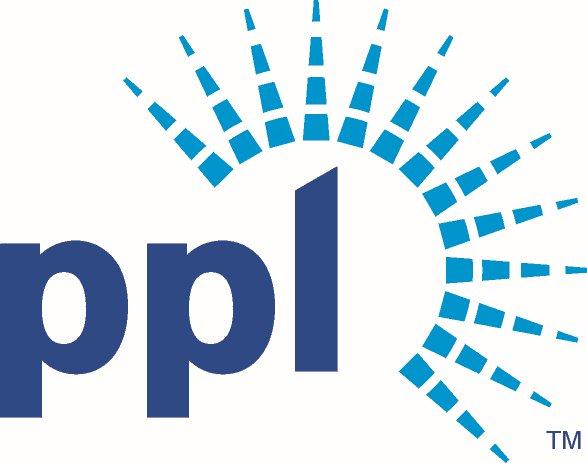 www.pplnewsroom.comContacts:For news media: Ryan Hill, 610-774-4033
For financial analysts: Andy Ludwig, 610-774-3389(Dollars in millions, except for per share amounts)4th Quarter4th Quarter4th Quarter4th Quarter4th Quarter4th Quarter4th Quarter4th Quarter4th Quarter4th QuarterYearYearYearYearYearYearYearYearYearYear202020202020201920192019ChangeChange202020202020201920192019ChangeChangeReported earnings$290 $364 (20)%$1,469 $1,746 (16)%Reported earnings per share$0.38 $0.48 (21)%$1.91 $2.37 (19)%4th Quarter4th Quarter4th Quarter4th Quarter4th Quarter4th Quarter4th Quarter4th Quarter4th Quarter4th QuarterYearYearYearYearYearYearYearYearYearYear202020202020201920192019ChangeChange202020202020201920192019ChangeChangeEarnings from ongoing operations$456 $431 6 %$1,847 $1,806 2 %Earnings from ongoing operations per share$0.59 $0.57 4 %$2.40 $2.45 (2)%4th Quarter4th Quarter4th Quarter4th Quarter4th Quarter4th Quarter4th QuarterYearYearYearYearYearYearYearPer share202020202020201920192019202020202020201920192019Reported EarningsU.K. Regulated$0.15 $0.26 $0.89 $1.33 Kentucky Regulated0.11 0.11 0.10 0.10 0.54 0.54 0.59 0.59 Pennsylvania Regulated0.16 0.16 0.16 0.16 0.65 0.65 0.62 0.62 Corporate & Other(0.04)(0.04)(0.04)(0.04)(0.17)(0.17)(0.17)(0.17)    Total$0.38 $0.48 $1.91 $2.37 4th Quarter4th Quarter4th Quarter4th Quarter4th Quarter4th Quarter4th QuarterYearYearYearYearYearYearYear202020202020201920192019202020202020201920192019Special items benefit (expense)U.K. Regulated$(0.19)$(0.09)$(0.44)$(0.07)Kentucky Regulated— — — — (0.01)(0.01)— — Pennsylvania Regulated— — — — — — — — Corporate & Other(0.02)(0.02)— — (0.04)(0.04)(0.01)(0.01)Total Special Items$(0.21)$(0.09)$(0.49)$(0.08)4th Quarter4th Quarter4th Quarter4th Quarter4th Quarter4th Quarter4th QuarterYearYearYearYearYearYearYear202020202020201920192019202020202020201920192019Earnings from Ongoing OperationsU.K. Regulated$0.34 $0.35 $1.33 $1.40 Kentucky Regulated0.11 0.11 0.10 0.10 0.55 0.55 0.59 0.59 Pennsylvania Regulated0.16 0.16 0.16 0.16 0.65 0.65 0.62 0.62 Corporate and Other(0.02)(0.02)(0.04)(0.04)(0.13)(0.13)(0.16)(0.16)    Total$0.59 $0.57 $2.40 $2.45 PPL CORPORATION AND SUBSIDIARIESPPL CORPORATION AND SUBSIDIARIESPPL CORPORATION AND SUBSIDIARIESPPL CORPORATION AND SUBSIDIARIESPPL CORPORATION AND SUBSIDIARIESPPL CORPORATION AND SUBSIDIARIESPPL CORPORATION AND SUBSIDIARIESPPL CORPORATION AND SUBSIDIARIESCONDENSED CONSOLIDATED FINANCIAL INFORMATION (1)CONDENSED CONSOLIDATED FINANCIAL INFORMATION (1)CONDENSED CONSOLIDATED FINANCIAL INFORMATION (1)CONDENSED CONSOLIDATED FINANCIAL INFORMATION (1)CONDENSED CONSOLIDATED FINANCIAL INFORMATION (1)CONDENSED CONSOLIDATED FINANCIAL INFORMATION (1)CONDENSED CONSOLIDATED FINANCIAL INFORMATION (1)CONDENSED CONSOLIDATED FINANCIAL INFORMATION (1)Condensed Consolidated Balance Sheets (Unaudited)Condensed Consolidated Balance Sheets (Unaudited)Condensed Consolidated Balance Sheets (Unaudited)Condensed Consolidated Balance Sheets (Unaudited)Condensed Consolidated Balance Sheets (Unaudited)Condensed Consolidated Balance Sheets (Unaudited)Condensed Consolidated Balance Sheets (Unaudited)Condensed Consolidated Balance Sheets (Unaudited)(Millions of Dollars)(Millions of Dollars)(Millions of Dollars)(Millions of Dollars)(Millions of Dollars)(Millions of Dollars)(Millions of Dollars)(Millions of Dollars)December 31,December 31,December 31,December 31,December 31,December 31,202020202020201920192019AssetsCash and cash equivalents$708 $815 Accounts receivable881 881 792 792 Unbilled revenues498 498 504 504 Fuel, materials and supplies361 361 332 332 Current price risk management assets94 94 147 147 Other current assets226 226 177 177 Property, Plant and EquipmentRegulated utility plant45,887 45,887 42,709 42,709 Less: Accumulated depreciation - regulated utility plant8,894 8,894 8,055 8,055 Regulated utility plant, net36,993 36,993 34,654 34,654 Non-regulated property, plant and equipment498 498 357 357 Less: Accumulated depreciation - non-regulated property, plant and equipment102 102 109 109 Non-regulated property, plant and equipment, net396 396 248 248 Construction work in progress1,503 1,503 1,580 1,580 Property, Plant and Equipment, net38,892 38,892 36,482 36,482 Noncurrent regulatory assets1,262 1,262 1,492 1,492 Goodwill and other intangibles4,038 4,038 3,940 3,940 Pension benefit asset706 706 464 464 Noncurrent price risk management assets52 52 149 149 Other noncurrent assets398 398 386 386 Total Assets$48,116 $45,680 Liabilities and EquityShort-term debt$1,662 $1,151 Long-term debt due within one year1,574 1,574 1,172 1,172 Accounts payable965 965 956 956 Other current liabilities1,776 1,776 1,621 1,621 Long-term debt21,553 21,553 20,721 20,721 Deferred income taxes and investment tax credits3,690 3,690 3,212 3,212 Accrued pension obligations200 200 587 587 Asset retirement obligations200 200 212 212 Noncurrent regulatory liabilities2,530 2,530 2,572 2,572 Other deferred credits and noncurrent liabilities593 593 485 485 Common stock and additional paid-in capital12,278 12,278 12,222 12,222 Earnings reinvested5,315 5,315 5,127 5,127 Accumulated other comprehensive loss(4,220)(4,220)(4,358)(4,358)Total Liabilities and Equity$48,116 $45,680  PPL CORPORATION AND SUBSIDIARIES PPL CORPORATION AND SUBSIDIARIES PPL CORPORATION AND SUBSIDIARIES PPL CORPORATION AND SUBSIDIARIES PPL CORPORATION AND SUBSIDIARIES PPL CORPORATION AND SUBSIDIARIES PPL CORPORATION AND SUBSIDIARIES PPL CORPORATION AND SUBSIDIARIES PPL CORPORATION AND SUBSIDIARIES PPL CORPORATION AND SUBSIDIARIES PPL CORPORATION AND SUBSIDIARIES PPL CORPORATION AND SUBSIDIARIES PPL CORPORATION AND SUBSIDIARIES PPL CORPORATION AND SUBSIDIARIES PPL CORPORATION AND SUBSIDIARIES PPL CORPORATION AND SUBSIDIARIES Condensed Consolidated Statements of Income (Unaudited) Condensed Consolidated Statements of Income (Unaudited) Condensed Consolidated Statements of Income (Unaudited) Condensed Consolidated Statements of Income (Unaudited) Condensed Consolidated Statements of Income (Unaudited) Condensed Consolidated Statements of Income (Unaudited) Condensed Consolidated Statements of Income (Unaudited) Condensed Consolidated Statements of Income (Unaudited) Condensed Consolidated Statements of Income (Unaudited) Condensed Consolidated Statements of Income (Unaudited) Condensed Consolidated Statements of Income (Unaudited) Condensed Consolidated Statements of Income (Unaudited) Condensed Consolidated Statements of Income (Unaudited) Condensed Consolidated Statements of Income (Unaudited) Condensed Consolidated Statements of Income (Unaudited) Condensed Consolidated Statements of Income (Unaudited)(Millions of Dollars, except share data)(Millions of Dollars, except share data)(Millions of Dollars, except share data)(Millions of Dollars, except share data)(Millions of Dollars, except share data)(Millions of Dollars, except share data)(Millions of Dollars, except share data)(Millions of Dollars, except share data)(Millions of Dollars, except share data)(Millions of Dollars, except share data)(Millions of Dollars, except share data)(Millions of Dollars, except share data)(Millions of Dollars, except share data)(Millions of Dollars, except share data)(Millions of Dollars, except share data)(Millions of Dollars, except share data)Three Months Ended December 31,Three Months Ended December 31,Three Months Ended December 31,Three Months Ended December 31,Three Months Ended December 31,Three Months Ended December 31,Three Months Ended December 31,Year Ended             December 31,Year Ended             December 31,Year Ended             December 31,Year Ended             December 31,Year Ended             December 31,Year Ended             December 31,Year Ended             December 31,202020202020201920192019202020202020201920192019Operating Revenues$1,929 $1,954 $7,607 $7,769 Operating ExpensesOperationFuel154 154 153 153 632 632 709 709 Energy purchases164 164 185 185 634 634 723 723 Other operation and maintenance498 498 533 533 1,944 1,944 1,985 1,985 Depreciation328 328 309 309 1,287 1,287 1,199 1,199 Taxes, other than income81 81 81 81 307 307 313 313 Total Operating Expenses1,225 1,225 1,261 1,261 4,804 4,804 4,929 4,929 Operating Income704 704 693 693 2,803 2,803 2,840 2,840 Other Income (Expense) - net(84)(84)— — 169 169 309 309 Interest Expense251 251 248 248 1,001 1,001 994 994 Income Before Income Taxes369 369 445 445 1,971 1,971 2,155 2,155 Income Taxes79 79 81 81 502 502 409 409 Net Income$290 $364 $1,469 $1,746 Earnings Per Share of Common Stock:Net Income Available to PPL Common Shareowners:Basic$0.38 $0.49 $1.91 $2.39 Diluted$0.38 $0.48 $1.91 $2.37 Weighted-Average Shares of Common Stock Outstanding (in thousands):Basic768,852 768,852 748,745 748,745 768,590 768,590 728,512 728,512 Diluted769,725 769,725 754,762 754,762 769,384 769,384 736,754 736,754  PPL CORPORATION AND SUBSIDIARIES PPL CORPORATION AND SUBSIDIARIES PPL CORPORATION AND SUBSIDIARIES PPL CORPORATION AND SUBSIDIARIES PPL CORPORATION AND SUBSIDIARIES PPL CORPORATION AND SUBSIDIARIES PPL CORPORATION AND SUBSIDIARIES PPL CORPORATION AND SUBSIDIARIES PPL CORPORATION AND SUBSIDIARIES PPL CORPORATION AND SUBSIDIARIES PPL CORPORATION AND SUBSIDIARIES PPL CORPORATION AND SUBSIDIARIESCondensed Consolidated Statements of Cash Flows (Unaudited)Condensed Consolidated Statements of Cash Flows (Unaudited)Condensed Consolidated Statements of Cash Flows (Unaudited)Condensed Consolidated Statements of Cash Flows (Unaudited)Condensed Consolidated Statements of Cash Flows (Unaudited)Condensed Consolidated Statements of Cash Flows (Unaudited)Condensed Consolidated Statements of Cash Flows (Unaudited)Condensed Consolidated Statements of Cash Flows (Unaudited)Condensed Consolidated Statements of Cash Flows (Unaudited)Condensed Consolidated Statements of Cash Flows (Unaudited)Condensed Consolidated Statements of Cash Flows (Unaudited)Condensed Consolidated Statements of Cash Flows (Unaudited)(Millions of Dollars)(Millions of Dollars)(Millions of Dollars)(Millions of Dollars)(Millions of Dollars)(Millions of Dollars)(Millions of Dollars)(Millions of Dollars)(Millions of Dollars)(Millions of Dollars)(Millions of Dollars)(Millions of Dollars)202020202020201920192019201820182018Cash Flows from Operating ActivitiesNet income $1,469 $1,746 $1,827 Adjustments to reconcile net income to net cash provided by operating activities Depreciation1,287 1,287 1,199 1,199 1,094 1,094 Amortization72 72 81 81 78 78 Defined benefit plans - (income)(201)(201)(263)(263)(192)(192)Deferred income taxes and investment tax credits402 402 309 309 355 355 Unrealized (gains) losses on derivatives, and other hedging activities280 280 73 73 (186)(186)Other17 17 14 14 23 23 Change in current assets and current liabilitiesAccounts receivable(82)(82)4 4 28 28 Accounts payable10 10 (77)(77)78 78 Unbilled revenues10 10 (5)(5)41 41 Regulatory assets and liabilities, net(63)(63)(88)(88)13 13 Other current liabilities(23)(23)(73)(73)(22)(22)Other(18)(18)(59)(59)15 15 Other operating activitiesDefined benefit plans - funding(390)(390)(350)(350)(361)(361)Proceeds from transfer of excess benefit plan funds— — — — 65 65 Other(24)(24)(84)(84)(35)(35)Net cash provided by operating activities2,746 2,746 2,427 2,427 2,821 2,821 Cash Flows from Investing ActivitiesExpenditures for property, plant and equipment(3,249)(3,249)(3,083)(3,083)(3,238)(3,238)Purchase of investments— — (55)(55)(65)(65)Proceeds from sale of investments9 9 69 69 6 6 Other investing activities(18)(18)(11)(11)(64)(64)Net cash used in investing activities(3,258)(3,258)(3,080)(3,080)(3,361)(3,361)Cash Flows from Financing ActivitiesIssuance of long-term debt2,167 2,167 1,465 1,465 1,059 1,059 Retirement of long-term debt(1,172)(1,172)(300)(300)(277)(277)Proceeds from project financing173 173 — — — — Issuance of common stock34 34 1,167 1,167 698 698 Payment of common stock dividends(1,275)(1,275)(1,192)(1,192)(1,133)(1,133)Issuance of term loan300 300 — — — — Issuance of commercial paper73 73 — — — — Net increase (decrease) in short-term debt127 127 (278)(278)363 363 Other financing activities(41)(41)(26)(26)(20)(20)Net cash provided by financing activities386 386 836 836 690 690 Effect of Exchange Rates on Cash, Cash Equivalents and Restricted Cash17 17 10 10 (18)(18)Net Increase (Decrease) in Cash, Cash Equivalents and Restricted Cash(109)(109)193 193 132 132 Cash, Cash Equivalents and Restricted Cash at Beginning of Period836 836 643 643 511 511 Cash, Cash Equivalents and Restricted Cash at End of Period$727 $836 $643 Supplemental Disclosures of Cash Flow Information  Cash paid during the period for:Interest - net of amount capitalized$939 $905 $910 Income taxes - net$95 $93 $127 Significant non-cash transactions:Accrued expenditures for property, plant and equipment at December 31, $319 $340 $345 Accrued expenditures for intangible assets at December 31, $85 $79 $64 Key Indicators (Unaudited)Key Indicators (Unaudited)Key Indicators (Unaudited)Key Indicators (Unaudited)Key Indicators (Unaudited)Key Indicators (Unaudited)Key Indicators (Unaudited)Key Indicators (Unaudited)12 Months Ended         December 31,12 Months Ended         December 31,12 Months Ended         December 31,12 Months Ended         December 31,12 Months Ended         December 31,12 Months Ended         December 31,12 Months Ended         December 31,Financial:202020202020201920192019Dividends declared per share of common stock$1.66 $1.65 Book value per share (1)(2)$17.39 $16.93 Market price per share (1)$28.20 $35.88 Dividend yield5.9 5.9 %4.6 4.6 %Dividend payout ratio (3)86.9 86.9 %69.6 69.6 %Dividend payout ratio - earnings from ongoing operations (3)(4)69.2 69.2 %67.3 67.3 %Return on common equity 11.1 11.1 %14.3 14.3 %Return on common equity - earnings from ongoing operations (4)14.0 14.0 %14.8 14.8 %Spot rate of U.S. Dollar per British pound sterling for Balance Sheet translation (5)$1.33 $1.29 Average rate of U.S. Dollar per British pound sterling for Statement of Income translation (6)$1.47 $1.32 Operating - Domestic & International Electricity Sales (Unaudited)Operating - Domestic & International Electricity Sales (Unaudited)Operating - Domestic & International Electricity Sales (Unaudited)Operating - Domestic & International Electricity Sales (Unaudited)Operating - Domestic & International Electricity Sales (Unaudited)Operating - Domestic & International Electricity Sales (Unaudited)Operating - Domestic & International Electricity Sales (Unaudited)Operating - Domestic & International Electricity Sales (Unaudited)Operating - Domestic & International Electricity Sales (Unaudited)Operating - Domestic & International Electricity Sales (Unaudited)Operating - Domestic & International Electricity Sales (Unaudited)Operating - Domestic & International Electricity Sales (Unaudited)Operating - Domestic & International Electricity Sales (Unaudited)Operating - Domestic & International Electricity Sales (Unaudited)Operating - Domestic & International Electricity Sales (Unaudited)Operating - Domestic & International Electricity Sales (Unaudited)Operating - Domestic & International Electricity Sales (Unaudited)Operating - Domestic & International Electricity Sales (Unaudited)Three Months Ended December 31,Three Months Ended December 31,Three Months Ended December 31,Three Months Ended December 31,Three Months Ended December 31,Twelve Months Ended December 31,Twelve Months Ended December 31,Twelve Months Ended December 31,Twelve Months Ended December 31,Twelve Months Ended December 31,PercentPercentPercentPercent(GWh)2020202020192019ChangeChange2020202020192019ChangeChangePA Regulated SegmentRetail Delivered8,870 9,094 (2.5)%36,008 37,024 (2.7)%KY Regulated SegmentRetail Delivered6,882 7,028 (2.1)%28,474 30,214 (5.8)%Wholesale (1)150 171 (12.3)%542 1,154 (53.0)%Total7,032 7,199 (2.3)%29,016 31,368 (7.5)%Total U.S.15,902 16,293 (2.4)%65,024 68,392 (4.9)%U.K. Regulated SegmentDelivered17,555 18,096 (3.0)%68,133 72,061 (5.5)%Reconciliation of Segment Reported Earnings to Earnings from Ongoing OperationsReconciliation of Segment Reported Earnings to Earnings from Ongoing OperationsReconciliation of Segment Reported Earnings to Earnings from Ongoing OperationsReconciliation of Segment Reported Earnings to Earnings from Ongoing OperationsReconciliation of Segment Reported Earnings to Earnings from Ongoing OperationsReconciliation of Segment Reported Earnings to Earnings from Ongoing OperationsReconciliation of Segment Reported Earnings to Earnings from Ongoing OperationsReconciliation of Segment Reported Earnings to Earnings from Ongoing OperationsReconciliation of Segment Reported Earnings to Earnings from Ongoing OperationsReconciliation of Segment Reported Earnings to Earnings from Ongoing OperationsReconciliation of Segment Reported Earnings to Earnings from Ongoing OperationsReconciliation of Segment Reported Earnings to Earnings from Ongoing OperationsReconciliation of Segment Reported Earnings to Earnings from Ongoing OperationsReconciliation of Segment Reported Earnings to Earnings from Ongoing OperationsReconciliation of Segment Reported Earnings to Earnings from Ongoing OperationsReconciliation of Segment Reported Earnings to Earnings from Ongoing OperationsReconciliation of Segment Reported Earnings to Earnings from Ongoing OperationsReconciliation of Segment Reported Earnings to Earnings from Ongoing OperationsReconciliation of Segment Reported Earnings to Earnings from Ongoing OperationsReconciliation of Segment Reported Earnings to Earnings from Ongoing Operations(After-Tax)(After-Tax)(After-Tax)(After-Tax)(After-Tax)(After-Tax)(After-Tax)(After-Tax)(After-Tax)(After-Tax)(After-Tax)(After-Tax)(After-Tax)(After-Tax)(After-Tax)(After-Tax)(After-Tax)(After-Tax)(After-Tax)(After-Tax)(Unaudited)(Unaudited)(Unaudited)(Unaudited)(Unaudited)(Unaudited)(Unaudited)(Unaudited)(Unaudited)(Unaudited)(Unaudited)(Unaudited)(Unaudited)(Unaudited)(Unaudited)(Unaudited)(Unaudited)(Unaudited)(Unaudited)(Unaudited)4th Quarter 2020(millions of dollars)(millions of dollars)(millions of dollars)(millions of dollars)(millions of dollars)(millions of dollars)(millions of dollars)(millions of dollars)(millions of dollars)(millions of dollars)(millions of dollars)(millions of dollars)(millions of dollars)(millions of dollars)(millions of dollars)(millions of dollars)(millions of dollars)(millions of dollars)(millions of dollars) U.K. U.K. U.K. KY KY KY PA PA PA Corp. Corp. Corp. Reg. Reg. Reg. Reg. Reg. Reg. Reg. Reg. Reg. & Other & Other & Other Total Total TotalReported Earnings (1)$112 $88 $126 $(36)$290 Less: Special Items (expense) benefit:Foreign currency economic hedges, net of tax of $37(140)(140)— — — — — — (140)(140)Talen litigation costs, net of tax of $1— — — — — — (7)(7)(7)(7)COVID-19 impact, net of tax of $0, $0, $0, $0 (2)— — (1)(1)— — — — (1)(1)Strategic corporate initiatives, net of tax of $0, $0, $0, $1(8)(8)— — — — (4)(4)(12)(12)Executive retirement benefits, net of tax of $2— — — — — — (6)(6)(6)(6)Total Special Items(148)(148)(1)(1)— — (17)(17)(166)(166)Earnings from Ongoing Operations$260 $89 $126 $(19)$456 (per share - diluted)(per share - diluted)(per share - diluted)(per share - diluted)(per share - diluted)(per share - diluted)(per share - diluted)(per share - diluted)(per share - diluted)(per share - diluted)(per share - diluted)(per share - diluted)(per share - diluted)(per share - diluted)(per share - diluted)(per share - diluted)(per share - diluted)(per share - diluted)(per share - diluted) U.K. U.K. U.K. KY KY KY PA PA PA Corp. Corp. Corp. Reg. Reg. Reg. Reg. Reg. Reg. Reg. Reg. Reg. & Other & Other & Other Total Total TotalReported Earnings (1)$0.15 $0.11 $0.16 $(0.04)$0.38 Less: Special Items (expense) benefit:Foreign currency economic hedges(0.18)(0.18)— — — — — — (0.18)(0.18)Talen litigation costs— — — — — — (0.01)(0.01)(0.01)(0.01)Strategic corporate initiatives(0.01)(0.01)— — — — — — (0.01)(0.01)Executive retirement benefits— — — — — — (0.01)(0.01)(0.01)(0.01)Total Special Items(0.19)(0.19)— — — — (0.02)(0.02)(0.21)(0.21)Earnings from Ongoing Operations$0.34 $0.11 $0.16 $(0.02)$0.59 Reconciliation of Segment Reported Earnings to Earnings from Ongoing OperationsReconciliation of Segment Reported Earnings to Earnings from Ongoing OperationsReconciliation of Segment Reported Earnings to Earnings from Ongoing OperationsReconciliation of Segment Reported Earnings to Earnings from Ongoing OperationsReconciliation of Segment Reported Earnings to Earnings from Ongoing OperationsReconciliation of Segment Reported Earnings to Earnings from Ongoing OperationsReconciliation of Segment Reported Earnings to Earnings from Ongoing OperationsReconciliation of Segment Reported Earnings to Earnings from Ongoing OperationsReconciliation of Segment Reported Earnings to Earnings from Ongoing OperationsReconciliation of Segment Reported Earnings to Earnings from Ongoing OperationsReconciliation of Segment Reported Earnings to Earnings from Ongoing OperationsReconciliation of Segment Reported Earnings to Earnings from Ongoing OperationsReconciliation of Segment Reported Earnings to Earnings from Ongoing OperationsReconciliation of Segment Reported Earnings to Earnings from Ongoing OperationsReconciliation of Segment Reported Earnings to Earnings from Ongoing OperationsReconciliation of Segment Reported Earnings to Earnings from Ongoing OperationsReconciliation of Segment Reported Earnings to Earnings from Ongoing OperationsReconciliation of Segment Reported Earnings to Earnings from Ongoing OperationsReconciliation of Segment Reported Earnings to Earnings from Ongoing OperationsReconciliation of Segment Reported Earnings to Earnings from Ongoing Operations(After-Tax)(After-Tax)(After-Tax)(After-Tax)(After-Tax)(After-Tax)(After-Tax)(After-Tax)(After-Tax)(After-Tax)(After-Tax)(After-Tax)(After-Tax)(After-Tax)(After-Tax)(After-Tax)(After-Tax)(After-Tax)(After-Tax)(After-Tax)(Unaudited)(Unaudited)(Unaudited)(Unaudited)(Unaudited)(Unaudited)(Unaudited)(Unaudited)(Unaudited)(Unaudited)(Unaudited)(Unaudited)(Unaudited)(Unaudited)(Unaudited)(Unaudited)(Unaudited)(Unaudited)(Unaudited)(Unaudited)Year-to-Date December 31, 2020(millions of dollars)(millions of dollars)(millions of dollars)(millions of dollars)(millions of dollars)(millions of dollars)(millions of dollars)(millions of dollars)(millions of dollars)(millions of dollars)(millions of dollars)(millions of dollars)(millions of dollars)(millions of dollars)(millions of dollars)(millions of dollars)(millions of dollars)(millions of dollars)(millions of dollars) U.K. U.K. U.K. KY KY KY PA PA PA Corp. Corp. Corp. Reg. Reg. Reg. Reg. Reg. Reg. Reg. Reg. Reg. & Other & Other & Other Total Total TotalReported Earnings (1)$686 $418 $497 $(132)$1,469 Less: Special Items (expense) benefit:Foreign currency economic hedges, net of tax of $57(216)(216)— — — — — — (216)(216)Talen litigation costs, net of tax of $3— — — — — — (13)(13)(13)(13)COVID-19 impact, net of tax of $4, $2, $0, $0 (2)(15)(15)(5)(5)(1)(1)(1)(1)(22)(22)U.K. tax rate change(102)(102)— — — — — — (102)(102)Strategic corporate initiatives, net of tax of $0, $0, $0, $3(8)(8)— — — — (11)(11)(19)(19)Executive retirement benefits, net of tax of $2— — — — — — (6)(6)(6)(6)Total Special Items(341)(341)(5)(5)(1)(1)(31)(31)(378)(378)Earnings from Ongoing Operations$1,027 $423 $498 $(101)$1,847 (per share - diluted)(per share - diluted)(per share - diluted)(per share - diluted)(per share - diluted)(per share - diluted)(per share - diluted)(per share - diluted)(per share - diluted)(per share - diluted)(per share - diluted)(per share - diluted)(per share - diluted)(per share - diluted)(per share - diluted)(per share - diluted)(per share - diluted)(per share - diluted)(per share - diluted) U.K. U.K. U.K. KY KY KY PA PA PA Corp. Corp. Corp. Reg. Reg. Reg. Reg. Reg. Reg. Reg. Reg. Reg. & Other & Other & Other Total Total TotalReported Earnings (1)$0.89 $0.54 $0.65 $(0.17)$1.91 Less: Special Items (expense) benefit:Foreign currency economic hedges(0.27)(0.27)— — — — — — (0.27)(0.27)Talen litigation costs— — — — — — (0.02)(0.02)(0.02)(0.02)COVID-19 impact (2)(0.02)(0.02)(0.01)(0.01)— — — — (0.03)(0.03)U.K. tax rate change(0.14)(0.14)— — — — — — (0.14)(0.14)Strategic corporate initiatives(0.01)(0.01)— — — — (0.01)(0.01)(0.02)(0.02)Executive retirement benefits— — — — — — (0.01)(0.01)(0.01)(0.01)Total Special Items(0.44)(0.44)(0.01)(0.01)— — (0.04)(0.04)(0.49)(0.49)Earnings from Ongoing Operations$1.33 $0.55 $0.65 $(0.13)$2.40 Reconciliation of Segment Reported Earnings to Earnings from Ongoing OperationsReconciliation of Segment Reported Earnings to Earnings from Ongoing OperationsReconciliation of Segment Reported Earnings to Earnings from Ongoing OperationsReconciliation of Segment Reported Earnings to Earnings from Ongoing OperationsReconciliation of Segment Reported Earnings to Earnings from Ongoing OperationsReconciliation of Segment Reported Earnings to Earnings from Ongoing OperationsReconciliation of Segment Reported Earnings to Earnings from Ongoing OperationsReconciliation of Segment Reported Earnings to Earnings from Ongoing OperationsReconciliation of Segment Reported Earnings to Earnings from Ongoing OperationsReconciliation of Segment Reported Earnings to Earnings from Ongoing OperationsReconciliation of Segment Reported Earnings to Earnings from Ongoing OperationsReconciliation of Segment Reported Earnings to Earnings from Ongoing OperationsReconciliation of Segment Reported Earnings to Earnings from Ongoing OperationsReconciliation of Segment Reported Earnings to Earnings from Ongoing OperationsReconciliation of Segment Reported Earnings to Earnings from Ongoing OperationsReconciliation of Segment Reported Earnings to Earnings from Ongoing OperationsReconciliation of Segment Reported Earnings to Earnings from Ongoing OperationsReconciliation of Segment Reported Earnings to Earnings from Ongoing OperationsReconciliation of Segment Reported Earnings to Earnings from Ongoing OperationsReconciliation of Segment Reported Earnings to Earnings from Ongoing Operations(After-Tax)(After-Tax)(After-Tax)(After-Tax)(After-Tax)(After-Tax)(After-Tax)(After-Tax)(After-Tax)(After-Tax)(After-Tax)(After-Tax)(After-Tax)(After-Tax)(After-Tax)(After-Tax)(After-Tax)(After-Tax)(After-Tax)(After-Tax)(Unaudited)(Unaudited)(Unaudited)(Unaudited)(Unaudited)(Unaudited)(Unaudited)(Unaudited)(Unaudited)(Unaudited)(Unaudited)(Unaudited)(Unaudited)(Unaudited)(Unaudited)(Unaudited)(Unaudited)(Unaudited)(Unaudited)(Unaudited)4th Quarter 2019(millions of dollars)(millions of dollars)(millions of dollars)(millions of dollars)(millions of dollars)(millions of dollars)(millions of dollars)(millions of dollars)(millions of dollars)(millions of dollars)(millions of dollars)(millions of dollars)(millions of dollars)(millions of dollars)(millions of dollars)(millions of dollars)(millions of dollars)(millions of dollars)(millions of dollars) U.K. U.K. U.K. KY KY KY PA PA PA Corp. Corp. Corp. Reg. Reg. Reg. Reg. Reg. Reg. Reg. Reg. Reg. & Other & Other & Other Total Total TotalReported Earnings (1)$193 $72 $125 $(26)$364 Less: Special Items (expense) benefit:Foreign currency economic hedges, net of tax of $17(66)(66)— — — — — — (66)(66)Talen litigation costs, net of tax of $0— — — — — — (1)(1)(1)(1)Total Special Items (66)(66)— — — — (1)(1)(67)(67)Earnings from Ongoing Operations$259 $72 $125 $(25)$431 (per share - diluted)(per share - diluted)(per share - diluted)(per share - diluted)(per share - diluted)(per share - diluted)(per share - diluted)(per share - diluted)(per share - diluted)(per share - diluted)(per share - diluted)(per share - diluted)(per share - diluted)(per share - diluted)(per share - diluted)(per share - diluted)(per share - diluted)(per share - diluted)(per share - diluted) U.K. U.K. U.K. KY KY KY PA PA PA Corp. Corp. Corp. Reg. Reg. Reg. Reg. Reg. Reg. Reg. Reg. Reg. & Other & Other & Other Total Total TotalReported Earnings (1)$0.26 $0.10 $0.16 $(0.04)$0.48 Less: Special Items (expense) benefit:Foreign currency economic hedges(0.09)(0.09)— — — — — — (0.09)(0.09)Total Special Items (0.09)(0.09)— — — — — — (0.09)(0.09)Earnings from Ongoing Operations$0.35 $0.10 $0.16 $(0.04)$0.57 Reconciliation of Segment Reported Earnings to Earnings from Ongoing OperationsReconciliation of Segment Reported Earnings to Earnings from Ongoing OperationsReconciliation of Segment Reported Earnings to Earnings from Ongoing OperationsReconciliation of Segment Reported Earnings to Earnings from Ongoing OperationsReconciliation of Segment Reported Earnings to Earnings from Ongoing OperationsReconciliation of Segment Reported Earnings to Earnings from Ongoing OperationsReconciliation of Segment Reported Earnings to Earnings from Ongoing OperationsReconciliation of Segment Reported Earnings to Earnings from Ongoing OperationsReconciliation of Segment Reported Earnings to Earnings from Ongoing OperationsReconciliation of Segment Reported Earnings to Earnings from Ongoing OperationsReconciliation of Segment Reported Earnings to Earnings from Ongoing OperationsReconciliation of Segment Reported Earnings to Earnings from Ongoing OperationsReconciliation of Segment Reported Earnings to Earnings from Ongoing OperationsReconciliation of Segment Reported Earnings to Earnings from Ongoing OperationsReconciliation of Segment Reported Earnings to Earnings from Ongoing OperationsReconciliation of Segment Reported Earnings to Earnings from Ongoing OperationsReconciliation of Segment Reported Earnings to Earnings from Ongoing OperationsReconciliation of Segment Reported Earnings to Earnings from Ongoing OperationsReconciliation of Segment Reported Earnings to Earnings from Ongoing OperationsReconciliation of Segment Reported Earnings to Earnings from Ongoing Operations(After-Tax)(After-Tax)(After-Tax)(After-Tax)(After-Tax)(After-Tax)(After-Tax)(After-Tax)(After-Tax)(After-Tax)(After-Tax)(After-Tax)(After-Tax)(After-Tax)(After-Tax)(After-Tax)(After-Tax)(After-Tax)(After-Tax)(After-Tax)(Unaudited)(Unaudited)(Unaudited)(Unaudited)(Unaudited)(Unaudited)(Unaudited)(Unaudited)(Unaudited)(Unaudited)(Unaudited)(Unaudited)(Unaudited)(Unaudited)(Unaudited)(Unaudited)(Unaudited)(Unaudited)(Unaudited)(Unaudited)Year-to-Date December 31, 2019(millions of dollars)(millions of dollars)(millions of dollars)(millions of dollars)(millions of dollars)(millions of dollars)(millions of dollars)(millions of dollars)(millions of dollars)(millions of dollars)(millions of dollars)(millions of dollars)(millions of dollars)(millions of dollars)(millions of dollars)(millions of dollars)(millions of dollars)(millions of dollars)(millions of dollars) U.K. U.K. U.K. KY KY KY PA PA PA Corp. Corp. Corp. Reg. Reg. Reg. Reg. Reg. Reg. Reg. Reg. Reg. & Other & Other & Other Total Total TotalReported Earnings (1)$977 $436 $458 $(125)$1,746 Less: Special Items (expense) benefit:Foreign currency economic hedges, net of tax of $13(51)(51)— — — — (51)(51)Talen litigation costs, net of tax of $1— — — — — — (5)(5)(5)(5)Other, net of tax of $1(4)(4)— — — — — — (4)(4)Total Special Items (55)(55)— — — — (5)(5)(60)(60)Earnings from Ongoing Operations$1,032 $436 $458 $(120)$1,806 (per share - diluted)(per share - diluted)(per share - diluted)(per share - diluted)(per share - diluted)(per share - diluted)(per share - diluted)(per share - diluted)(per share - diluted)(per share - diluted)(per share - diluted)(per share - diluted)(per share - diluted)(per share - diluted)(per share - diluted)(per share - diluted)(per share - diluted)(per share - diluted)(per share - diluted) U.K. U.K. U.K. KY KY KY PA PA PA Corp. Corp. Corp. Reg. Reg. Reg. Reg. Reg. Reg. Reg. Reg. Reg. & Other & Other & Other Total Total TotalReported Earnings (1)$1.33 $0.59 $0.62 $(0.17)$2.37 Less: Special Items (expense) benefit:Foreign currency economic hedges(0.06)(0.06)— — — — — — (0.06)(0.06)Talen litigation costs— — — — — — (0.01)(0.01)(0.01)(0.01)Other(0.01)(0.01)— — — — — — (0.01)(0.01)Total Special Items (0.07)(0.07)— — — — (0.01)(0.01)(0.08)(0.08)Earnings from Ongoing Operations$1.40 $0.59 $0.62 $(0.16)$2.45 